「湘南遺産」エントリー申込書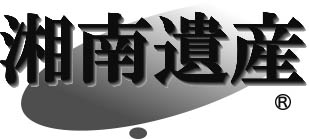 名称写真　(jpg画像で1～5枚程度添付して下さい)キャッチコピー　(湘南遺産候補としてセールスポイントとなるキ－ワードを簡潔に明示して下さい)推薦文　(300字以内程度で「湘南遺産」として相応しい理由や根拠を書いてください。例えば、湘南の歴史や文化を語るうえで由緒があるとか、他の地域にはない湘南ならではの「モノ」や「コト」である、湘南の特産であるとかです。湘南ならではの物語としての裏付けがあると、背景を踏まえた知への興味を掻き立て多くの賛成票が得られるでしょう)写真と文章は、ＨＰなどで公開しますので、オリジナルか著作者の許諾を得たものにして下さい。ジャンル　(該当する□にㇾを入れて下さい)□ 歴史　□ 自然　□ 景観　□ 産業　□ 食　□ 芸能　□ 無形　□ 記憶　□ 人物　□ アート□ その他推薦者(応募者)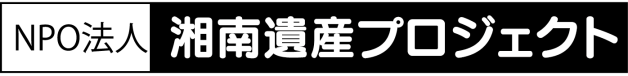 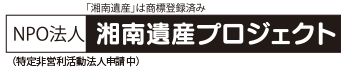 お申し込みは、NPO法人湘南遺産プロジェクトの理事会で承認のうえ、エントリーとします。(お問合せ)西村智之　TEL 090-8894-3354　FAX 0467-85-7302 　mail 246r@mvb.biglobe.ne.jp